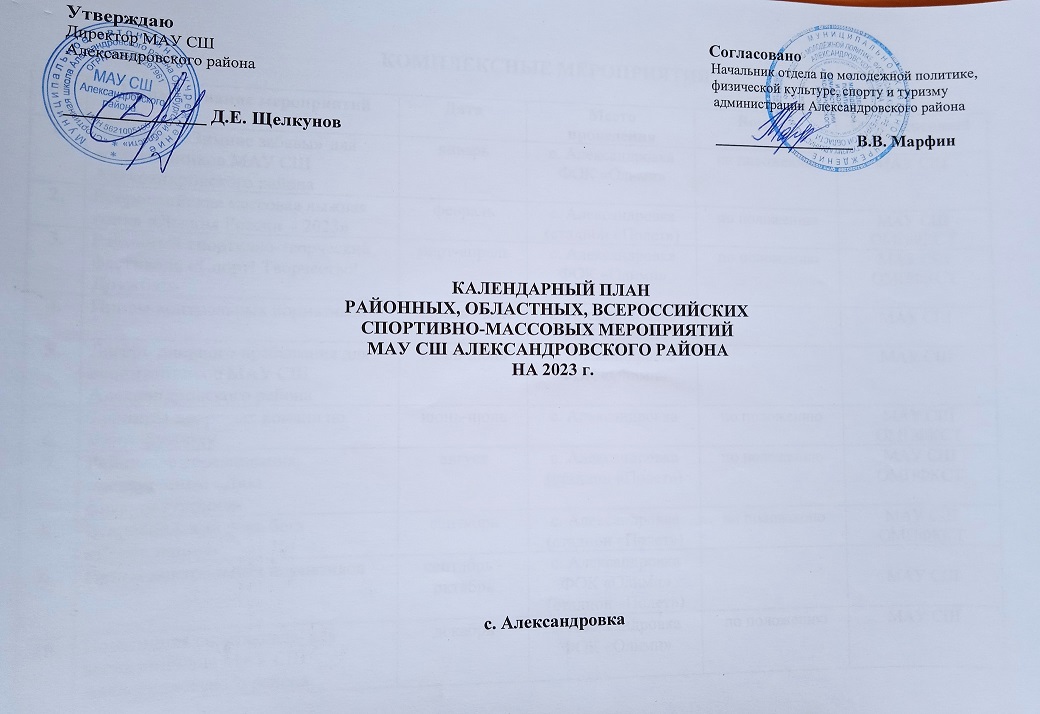 КОМПЛЕКСНЫЕ МЕРОПРИЯТИЯ               БОРЬБА ВОЛЬНАЯВОЛЕЙБОЛФУТБОЛЛЫЖИГИРЕВОЙ СПОРТЛЕГКАЯ АТЛЕТИКАПАУЭРЛИФТИНГГТО№п/пНаименование мероприятийДатаМестопроведенияВозрастОтветственный1.Эстафета «Зимние забавы» для воспитанников МАУ СШ Александровского районаянварьс. АлександровкаФОК «Олимп»по положениюМАУ СШ2.Всероссийская массовая лыжная гонка «Лыжня России  - 2023»февральс. Александровка(стадион «Полет»)по положениюМАУ СШОМПФКСТ3.Районный спортивно-творческий  фестиваль «Спорт! Творчество! Дружба!»март-апрельс. АлександровкаФОК «Олимп»по положениюМАУ СШОМПФКСТ4.Прием контрольных нормативовапрель - майс. АлександровкаФОК «Олимп»МАУ СШ5.Лагерь дневного пребывания для воспитанников МАУ СШ Александровского районаиюнь-июльс. АлександровкаФОК «Олимп»МАУ СШ6.Турниры дворовых команд по мини-футболуиюнь-июльс. Александровкапо положениюМАУ СШОМПФКСТ7.Районные соревнования, посвященные «Дню физкультурника»августс. Александровка(стадион «Полет»)по положениюМАУ СШОМПФКСТ8.Всероссийский день бега «Кросс нации»сентябрьс. Александровка(стадион «Полет»)по положениюМАУ СШОМПФКСТ9.Прием контрольных нормативов сентябрь - октябрьс. АлександровкаФОК «Олимп»(стадион «Полет»)МАУ СШ10.Новогодняя спартакиада  для воспитанников МАУ СШ Александровского районадекабрьс. АлександровкаФОК «Олимп»по положениюМАУ СШ№п/пНаименование мероприятийДатаМестопроведенияВозрастОтветственный1Районный турнир по вольной борьбе среди   юношей 2008-2009г.р.  2010-2011г.р. и 2012-2013г.р.«Рождественские встречи»6 январяс. КубанкаПереволоцкий районпо положениюМАУ СШ2XXIX районный турнир по вольной борьбе среди юношей, посвященный Дню защитника Отечества и памяти Героя Социалистического Труда Бердбекова Камита Кажмукановича.22 февраляс. Привольное  Илекский районпо положениюМАУ СШ3Открытый областной турнир  главы Акбулакского района февральп. Акбулак ФОК «Акбулакский»по положению МАУ СШ4XII  мемориальном турнире по вольной борьбе, памяти кандидата в мастера спорта  Гибадуллина А.Н.8 апреляс. Пономаревка, Пономаревский районпо положению МАУ СШ5XVII областные игры  обучающихся «Старты надежд - 2023» 14-16 апреляпос. Акбулакпо положениюМАУ СШОМПФКСТ6Открытый областной турнир «Ковер надежд»майг. ОренбургСК «Олимпийский»по положениюМАУ СШ7Всероссийские соревнования среди юношей до 16 лет на призы  заслуженного тренера РоссииВ.А. Волохина.15-17 июняг. БугурусланСК «Олимп»по положениюМАУ СШ8Всероссийский турнир на призы Губернатора Оренбургской области 17-19 октябряг. Оренбург(СК «Олимпийский»)по положениюМАУ СШОМПФКСТ9Всероссийские соревнования  среди юношей до 18 лет, посвященные  памяти мастера спорта СССР по вольной борьбе Ю. Гаврилова15-17ноябряг. БугурусланСК «Олимп»по положениюМАУ СШОргкомитет10Первенство Оренбургской области среди юношей и девушек до 16 лет Первенство области среди юношей и девушек до 18 летЧемпионат области среди мужчин  и женщин4-6декабрьг. Оренбург,  СК "Олимпийский" по положению МАУ СШ МФК и С ОО11Межрайонный турнир среди юношей и девушек на призы  МАУ СШ Александровского района23 декабряс. Александровка(ФОК «Олимп»)по положениюМАУ СШОМПФКСТ№п/пНаименование мероприятийДатаМестопроведенияВозрастОтветственный1.Первенство области среди юношей и девушек 2007-2008 гг.р. (зональные  соревнования)20-22января
пос. Саракташпо положению МАУ СШМФК и С ОО2.Соревнования в зачет  XVII областных игр обучающихся «Старты надежд - 2023» - волейбол (девушки)25-28 мартаг. Оренбургпо положениюМАУ СШОМПФКСТ3Районные соревнования, посвящённые памяти Героя соц. Труда  А.П. Синицина.апрельс. Александровка(ФОК «Олимп»)по положениюМАУ СШОМПФКСТКаликинский с/с 4Первенство МАУ СШ Александровского района  2005 г.р. и младше  (юноши, девушки)майс. Александровка(ФОК «Олимп»)по положениюМАУ СШ5.Открытый турнир среди юношей и девушек на призы Президента Федерации волейбола Оренбургской области28-30сентябряг. ОренбургС-КК«Оренбуржье»по положениюФедерация волейбола ОО6.Первенство МАУ СШ Александровского района (юноши, девушки)октябрьс. Александровка(ФОК «Олимп»)по положениюМАУ СШ№п/пНаименование мероприятийДатаМестопроведенияВозрастОтветственный1.Открытое первенство по мини-футболу  среди юношей 2015 г.р. на призы МАУ СШ Александровского районамартс. Александровка(ФОК «Олимп»)по положениюМАУ СШОМПФКСТ2.Соревнования в зачет  XVII областных игр обучающихся «Старты надежд - 2023» -  футболмай по положениюМАУ СШОМПФКСТ3.Областные финальные соревнования по мини-футболу (фут.залу) среди младших и средних юношей,  г. Оренбурга 2010-2011 г.р.(2012-2013 г.р.) сезон 2023-2024ноябрьг. Оренбург,                      по положениюМАУ СШМФКиС, ООФС4.Межрайонный турнир по мини-футболу, в рамках   новогодних мероприятий «Спорт против наркотиков»ноябрь-декабрьс. Александровка(ФОК «Олимп»)по положениюМАУ СШАлександровский с/с№ п/пНаименование мероприятийДатаМестопроведенияВозрастОтветственный1.Лично – командное первенство «Султакаевская миля»  на приз МАУ СШ Александровского районафевральс. Султакай по положениюМАУ СШОМПФКСТ№ п/пНаименование мероприятийДатаМестопроведенияВозрастОтветственный1.Первенство области  по гиревому спорту среди юношей и девушек 3-5 февраля г. ОренбургСборные команд городов и районов областиМАУ СШМФК и С ОО2.Первенство России  по гиревому спорту15-19 февраляг. ТомскСборные команд городов и районов областиМАУ СШМФК и С ОО3.Чемпионат области.10 -12 мартаг. Оренбург ФОЗ «ОГУ»Сборные команд городов и районов областиМАУ СШОМПФКСТ4.Соревнования по гиревому спорту,посвященные памяти Олега и Юрия Бахчеевыхапрельг. Оренбург Сборные команд городов и районов областиМАУ СШОМПФКСТ5.Соревнования в зачет XVII областных игр обучающихся «Старты надежд - 2023» - гиревой спорт17-18 апреляг. Оренбург Сборные команд городов и районов областиМАУ СШОМПФКСТ6.Кубок областииюньг. Оренбург Сборные команд городов и районов областиМАУ СШОМПФКСТ7.ХXIV открытый городской турнир, посвященный памяти Н. Большаковаоктябрьг. Оренбург Сборные команд городов и районов областиМАУ СШОМПФКСТ№ п/пНаименование мероприятийДатаМестопроведенияВозрастОтветственный1.Первенство области  в помещении(юноши, девушки 2008-2009г.г. р.)27-28 январяг. Оренбург по положениюМАУ СШ МФК и С ОО2.Легкоатлетический  турнир на призы ЗТР Кирамова С.Х.3-4 февраляг. Оренбургпо положениюМАУ СШ3.Первенство области в помещении (юноши, девушки 2009 – 2010)24-25 февраляг. Оренбургпо положениюМАУ СШ4.Районные соревнования по легкой атлетике на призы МАУ СШ Александровского района29 апреляс. Александровка(стадион «Полет»)по положениюМАУ СШОМПФКСТ5.Областные игры обучающихся «Старты надежд – 2023»26-27 маяг. Оренбургпо положению   МАУ СШМФК и С ОО6.Первенство области (юноши, девушки 2010 – 2011)2-3 июняг. Оренбургпо положению   МАУ СШМФК и С ОО7.Районные соревнования по легкой атлетике сентябрьс. Александровка(стадион «Полет»)по положениюМАУ СШОМПФКСТ8.Чемпионат и первенство области по кроссу29 сентябряг. Оренбургпо положению   МАУ СШМФК и С ОО9.XXII областной традиционный турнир на «Призы выпускников СШ «Олимп» г. Бугуруслан25 ноябряг. Бугурусланпо положению МАУ СШМФК и С ОО10.V областные соревнования на призы выпускников ООДЮСШ14-16 декабряг. Оренбургпо положению   МАУ СШМФК и С ОО№ п/пНаименование мероприятийДатаМестопроведенияВозрастОтветственный1.Первенство России по пауэрлифтингу (троеборье) среди юношей 14-18 лет.   03-13 февраляг. Ноябрьск (Ямало-Ненецкий АО).по положениюМАУ СШМФК и С ОО2.Первенство России по пауэрлифтингу (классическое троеборье)26 марта-3 апреляг. Тулапо положениюМАУ СШМФК и С ОО3.Первенство Оренбургской области по пауэрлифтингу (троеборье классическое) среди юношей и девушек (2005-2009 г.р.), юниоров и юниорок (2000-2004 г.р).
Чемпионат Оренбургской области по пауэрлифтингу (троеборье классическое) среди мужчин и женщин.07-09апреляг. Оренбургпо положениюМАУ СШМФК и С ОО4.Первенство Оренбургской области по пауэрлифтингу (жим) среди юношей и девушек (2005-2009 г.р.) юниоров и юниорок (2000-2004 г.р.) Чемпионат Оренбургской области по пауэрлифтингу (жим) среди мужчин и женщин26-28 маяг. ОренбургСК «Олимпийский»по положениюМАУ СШМФК и С ОО5.Первенство Оренбургской области по пауэрлифтингу (троеборье) среди юношей и девушек (2005-2009 г. г.р.), юниоров и юниорок (2000-2004 г.г.р.)
Чемпионат Оренбургской области по пауэрлифтингу (троеборье) среди мужчин и женщин.17-19ноябряг. Оренбургпо положениюМАУ СШМФК и С ООДатаНазвание мероприятияМесто проведенияЦелевая категория населенияОтветственная организацияФормат мероприятия(краткое описание)Количество участников29.01.2023гЗимний фестиваль ГТО среди семейных командФОК «Олимп», стадион «Полёт»Молодые семьи районаЦентр тестирования ВФСК «Готов к труду и обороне (ГТО)» в Александровском районеПринятие нормативов ВФСК «ГТО» среди семейных команд  района4012.02.2023гМероприятие по выполнению нормативов комплекса ГТО по бегу на лыжах в рамках Всероссийской массовой лыжной гонки «Лыжня России-2023»стадион «Полёт»Участники Всероссийской массовой лыжной гонки «Лыжня России-2023»Центр тестирования ВФСК «Готов к труду и обороне (ГТО)» в Александровском районеПринятие нормативов ВФСК «ГТО» среди населения района5006.03-13.03.2023гФестиваль ГТО среди трудовых коллективов – I этапФОК «Олимп»Участники Фестиваля «Спорт!Творчество!Дружба!»Центр тестирования ВФСК «Готов к труду и обороне (ГТО)» в Александровском районеПринятие нормативов ВФСК «ГТО» среди сотрудников предприятий  и организаций района3020.03-27.03.2023гФестиваль ГТО среди трудовых коллективов – II этапФОК «Олимп»Участники Фестиваля «Спорт!Творчество!Дружба!»Центр тестирования ВФСК «Готов к труду и обороне (ГТО)» в Александровском районеПринятие нормативов ВФСК «ГТО» среди сотрудников учреждений района3003.04-10.04.2023гФестиваль ГТО среди трудовых коллективов – III этапФОК «Олимп»Участники Фестиваля «Спорт!Творчество!Дружба!»Центр тестирования ВФСК «Готов к труду и обороне (ГТО)» в Александровском районеПринятие нормативов ВФСК «ГТО» среди сотрудников трудовых коллективов сельских поселений района3012.04.2023гВыездные бригады по принятию нормативов ВФСК «ГТО» среди  учащихся ОУ районаСпортивные залы на базе ОУ районаУчащиеся общеобразовательных учреждений районаЦентр тестирования ВФСК «Готов к труду и обороне (ГТО)» в Александровском районеПринятие нормативов ВФСК «ГТО» среди учащихся района (согласно поданным коллективным заявкам)-21.04.2023гРайонный отборочный фестиваль ВФСК «ГТО» среди обучающихся ОУ районаФОК «Олимп»,стадион «Полёт»Учащиеся образовательных организаций III-IV ступеней комплекса ГТОЦентр тестирования ВФСК «Готов к труду и обороне (ГТО)» в Александровском районеПринятие нормативов ВФСК «ГТО» среди учащихся района5005.05.2023гМероприятие для воспитанников МАДОУ «Александровский детский сад «Родничок» в рамках празднования Дня Победы «Крошки - ГТОшки»ФОК «Олимп»Дети старшего дошкольного возрастаЦентр тестирования ВФСК «Готов к труду и обороне (ГТО)» в Александровском районеПринятие нормативов ВФСК «ГТО» среди детей старшего дошкольного возраста4022.05-26.05.2023гМероприятие для учащихся 10-х классов ОУ района в рамках5-дневных учебно-полевых сборов«От норматива ГТО к защите Родины»ФОК «Олимп»,стадион «Полёт»Учащиеся 10-х классов общеобразовательных учреждений районаЦентр тестирования ВФСК «Готов к труду и обороне (ГТО)» в Александровском районеПринятие нормативов ВФСК «ГТО» среди участников 5-дневных учебно-полевых сборов5013.06.2023гАкция для участников лагерей дневного пребывания «От знака ГТО к олимпийским медалям»стадион «Полёт»Участники лагеря дневного пребывания на базе МАУ СШ Александровского районаЦентр тестирования ВФСК «Готов к труду и обороне (ГТО)» в Александровском районеПринятие нормативов ВФСК «ГТО» среди участников лагеря дневного пребывания2009.08.2023гАкция для участников лагерей дневного пребывания «От знака ГТО к олимпийским медалям»стадион «Полёт»Участники лагеря дневного пребывания на базе МАУДО «Центр развития» Александровского районаЦентр тестирования ВФСК «Готов к труду и обороне (ГТО)» в Александровском районеПринятие нормативов ВФСК «ГТО» среди участников лагеря дневного пребывания2017.09.2023гМероприятие по выполнению нормативов комплекса ГТО по бегу в рамках Всероссийского дня бега «Кросс Нации-2023»Стадион «Полёт»Участники Всероссийского дня бега «Кросс Нации-2023»Центр тестирования ВФСК «Готов к труду и обороне (ГТО)» в Александровском районеПринятие нормативов ВФСК «ГТО» среди населения района6001.10.2023гМероприятие для членов клубов старшего поколения в рамках Международного дня пожилых людей«ГТО – тропа к здоровью»ФОК «Олимп»,стадион «Полёт»Члены клубов старшего поколения «Энергия» и «Шаг к здоровью»Центр тестирования ВФСК «Готов к труду и обороне (ГТО)» в Александровском районеПринятие нормативов ВФСК «ГТО» среди членов клубов старшего поколения «Энергия» и «Шаг к здоровью»4017.11.2023гВыездные бригады по принятию нормативов ВФСК «ГТО» среди учащихся ОУ  Александровского района.Спортивные залы на базе ОУ районаУчащиеся общеобразовательных учреждений районаЦентр тестирования ВФСК «Готов к труду и обороне (ГТО)» в Александровском районеПринятие нормативов ВФСК «ГТО» среди учащихся района (согласно поданным коллективным заявкам)-04.12-31.12.2023гМероприятие для выпускников 9-х и 11-х классов ОУ Александровского района «На пути к успеху с ГТО»ФОК «Олимп»,стадион «Полёт»Учащиеся 9-11 классов общеобразовательных учреждений районаЦентр тестирования ВФСК «Готов к труду и обороне (ГТО)» в Александровском районеПринятие нормативов ВФСК «ГТО» среди выпускников 9-х и 11-х классов общеобразовательных учреждений Александровского района60В течение годаИнформационно-пропагандистская акция «Я ГоТОв!»ФОК «Олимп»,стадион «Полёт»Участники массовых пропагандистских акций по продвижениюВсероссийского физкультурно-спортивного комплекса «Готов к труду и обороне» Центр тестирования ВФСК «Готов к труду и обороне (ГТО)» в Александровском районеРаздача листовок, буклетов.-